SAFETY RECALLLaceration HazardToys/Animal Snap BraceletsTOYSMITH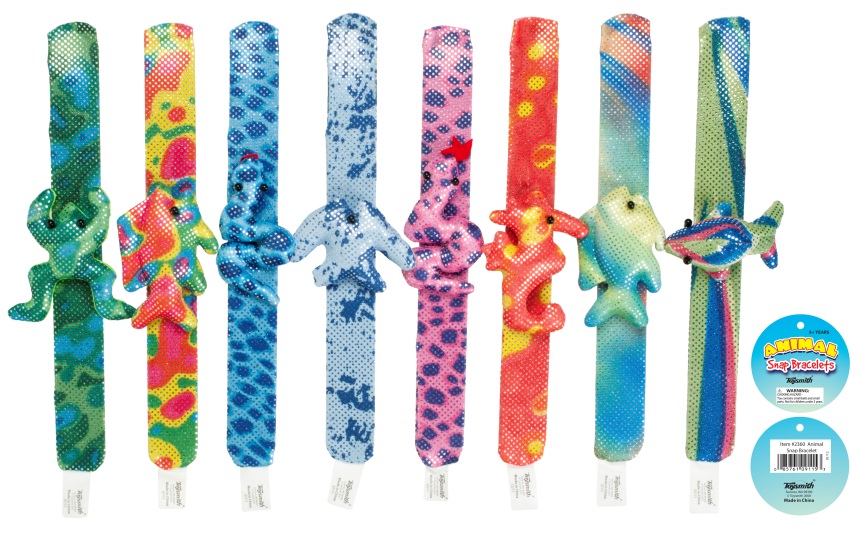 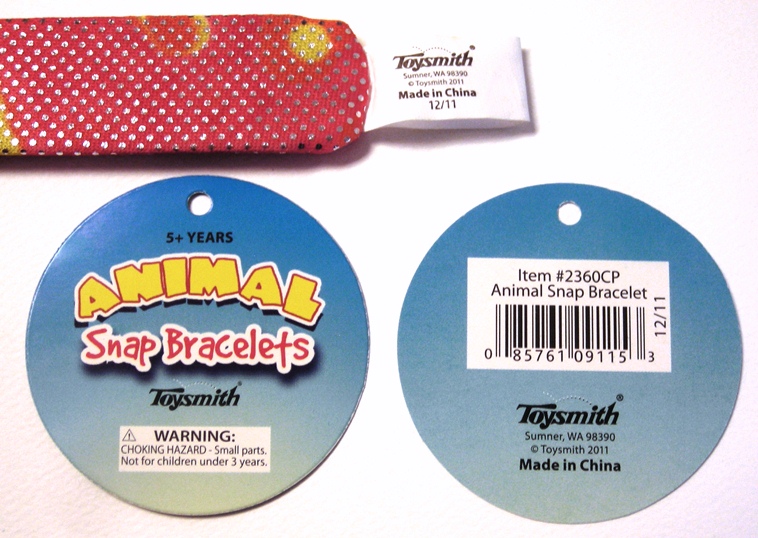        				 Item number: 		2360CP	/ CPWM SKU:  430638	       		       UPC Code: 		0 85761 09115 3		       		       Date Codes (can be found on sewn-in tag): 		07/11, 08/11, 11/11Consumers should immediately take away the recalled Animal Snap Bracelet from children. For a full refund take the Animal Snap Bracelet to any Cost Plus World Market Store.Call Toysmith for additional information at: 1-800-356-04748:00 am to 5:00 pm PTFurther details are located at: www.toysmith.comIn cooperation with Toysmith and the U. S. Consumer Product Safety Commission